Kaip puoselėti vaiko kūrybingumą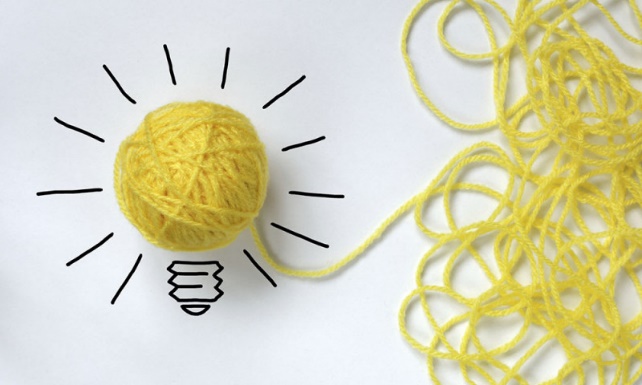 Vaikui sukurkite erdvią, spalvingą, žaismingą aplinką. Jei įmanoma, ją įrenkite ten, kur aukštos lubos ir pakankamai vietos judėti, atsipalaiduoti.Įrenkite kūrybingumo kampelį. Parsirūpinkite įvairių daiktų, galinčių pažadinti įkvėpimą. Jame vaikas galės įgyvendinti kūrybinius sumanymus.Prieš įtraukdami vaiką į kūrybinę veiklą vaikui sudarykite sąlygas laisvai pasivaikščioti kambaryje ar lauke. Taip prasiplės mąstymo ribos, lengviau kils naujų idėjų.Motyvuokite vaiką trumpam susitelkti į fizinius potyrius (ką girdi, užuodžia, mato, koką tekstūrą šiuo metu liečia, kokį skonį burnoje jaučia).Pasiūlykite veiklos ir žaidimų, skatinančių smalsumą bei polinkį eksperimentuoti, lavinančių originalų mąstymą, gebėjimą kelti idėjas, prisitaikyti prie neįprastų situacijų.Neužsipulkite vaiko dėl kuriant kilusios netvarkos. Dramatizuodami situaciją suformuosite požiūrį, kad neverta imtis ar bandyti ką nors nauja.Kad ir kokios keisto ar nerealios atrodytų vaiko idėjos, vis tiek jas aptarkite ir nuoširdžiai pasidžiaukite kūrybingumu.